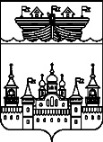 ЗЕМСКОЕ СОБРАНИЕ ВОСКРЕСЕНСКОГО МУНИЦИПАЛЬНОГО РАЙОНА НИЖЕГОРОДСКОЙ ОБЛАСТИРЕШЕНИЕ29 ноября  2019 года	№125О работе физкультурно-оздоровительного комплекса «Олимпия»В соответствии с планом работы Земского собрания Воскресенского муниципального района Нижегородской области в 2019 году заслушав и обсудив информацию А.И.Грибина - директора ФОК «Олимпия» о  работе физкультурно-оздоровительного комплекса «Олимпия»,Земское собрание района решило:Информацию А.И.Грибина - директора ФОК «Олимпия» о  работе физкультурно-оздоровительного комплекса «Олимпия» принять к сведению.Заместитель председателя                             Глава местногоЗемского собрания района                            самоуправления района                            М.С.Горячкина					Н.В.ГорячевПРИЛОЖЕНИЕ к решению Земского собрания Воскресенского муниципального района Нижегородской области от 29.11.2019 № 125О работе физкультурно-оздоровительного комплекса «Олимпия»ФОК Олимпия начал свою работу 2 ноября 2018 года. Он является 36 по Нижегородской области и первым физкультурно-оздоровительным комплексом на открытии которого присутствовал действующий губернатор Нижегородской области Глеб Сергеевич Никитин.  В ФОКе Олимпия на данный момент работает 95 человек, из них 15 инструкторов по спорту, среди которых один кандидат в мастера спорта, и два мастера спорта. С начала открытия ФОКа было набрано 49 групп по 13 видам спорта в которых состоит 741 человек.  Самый новый и самый популярный вид спорта – это плавание. В данной секции было набрано 14 групп различных возрастов в которых состоят 305 человек. Так же не мало важна и активно развивается Адаптивная физическая культура которая состоит из 9 групп и входят в них 83 человека. В нашем ФОКе есть 6 физкультурно - оздоровительных групп пенсионеров, а это 54 человека которые занимаются различными видами спорта.  На базе ФОКа за полгода было проведено 15 турниров по различным видам спорта, одни из самых крупных это: День открытых дверей, где инструктора по спорту проводили открытые тренировки и мастер-классы. Любой желающий мог поучаствовать в тренировочном процессе.«Открытый Чемпионат ФОКа по мини-футболу среди мужских команд» - в нем приняло участие 94 спортсмена;«Кубок VSK» по флорболу в нем приняло участие 120 спортсменов; Турнир по боксу посвященный Дню Победы – в котором были участники от 8 районов, общее количество 56 спортсменов.На данный момент мы не планируем останавливаться на достигнутом, ведется работа по набору в и водного поло, а так же набирается физкультурно-оздоровительная группа 60+ по хоккею с шайбой. Спортсмены занимающиеся на нашей базе, достигли высоких спортивных достижений:Чемпионат Нижегородской области по ВБЕ дисциплина Кобудо,участвовало около 150 спортсменов(Нижегородская обл., Владимирская обл., Ивановская обл., г.Муром). Из 12 наших спортсменов 7 заняли призовые места.На Чемпионате Нижегородской области по флорболу, дети 2008-2009 года рождения заняли первое место, а дети 08-09 года рождения заняли третье место.Соревнования Нижегородской области по тяжелой атлетике, Екатерина Китаева в 16 лет, заняла 1 место среди женщин.Хоккейная команда «Медведи» заняла 2 место в областном-зональном турнире «Золотая шайба».Хотелось бы отметить, что средняя посещаемость в месяц составляет 13 515 человек, а это 450 человек за день.Так же в ФОКе ведется финансово- хозяйственная деятельность: - В целях увеличения гос. Задания и увеличения посещаемости ФОКа, была приобретена разделительная сетка в универсальный зал, которая позволяет заниматься несколькими группам одновременно;- Была нанесена дополнительная разметка (2 волейбольные площадки и 1 бадминтонная площадка);- В ФОКе ведется ремонт хоккейных и флорбольных клюшек, а так же ремонт коньков и лыж. Для этого было закуплено все необходимое оборудование; - Организована лыжная база, что позволяет сдавать лыжи в аренду;- По согласованию с министерством было открыто кафе, и поставлены кофейные автоматы; - Ведется строительство гаража для трактора, а так же ведется работа по согласованию постройки парковки для машин в 50 парковочных мест. ФОК включен во Всероссийский реестр объектов спорта. 